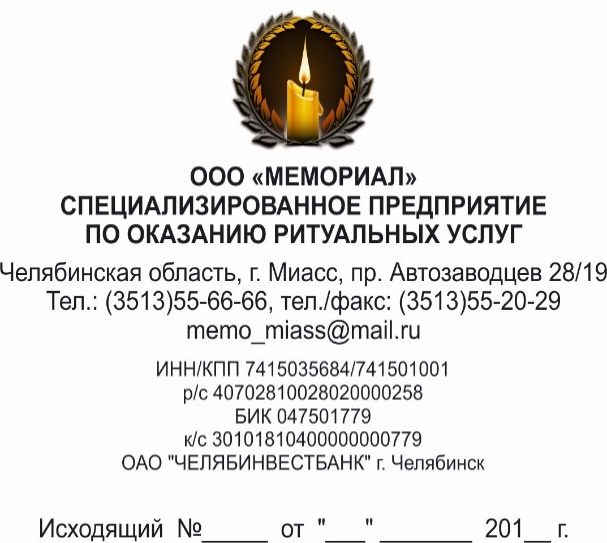 Памятка по одежде и принадлежностямдля подготовки тела умершей женщины к захоронению.Уважаемые родные и близкие умершей! Одежду и все  принадлежности для подготовки тела Вы можете приобрести в «Мемориале» по адресу: Машгородок: ул. Ильмен-Тау, дом, 1. Тел. +7 (3513) 59-09-59 Нижнее белье: Рекомендуется: трусы, майка, комбинация, ночная рубашка. Не рекомендуется: бюстгалтерОдежда: Рекомендуется: колготки или чулки (любые - капрон, хлопок, трикотаж), платье, блузка, юбка, кофта, сарафанНе рекомендуется: брюки, комбинезонОбувь:Рекомендуется: туфли на невысоком каблуке, мягкие тапочки.Не рекомендуется: сапоги, туфли на высоком каблуке, модельная обувь маленького размера при наличии выраженных отеков на ногах.Головной убор: Обязательно головной платок, косынка, шарф!Если планируется отпевание умершей, то обязательно нужен нательный  крест.  Либо тот крест, который умершая носила ранее,  либо новый (можно приобрести в «Мемориале).Вставные зубные протезы и/или ортопедические протезы конечностей рекомендуется передать вместе с одеждой для умершей.Готовые наборы для обработки тела (в т.ч. шампунь, мыло, полотенце, бинты, марля и т.п.) имеются в «Мемориале»При наличии пролежней со значительным отделяемым рекомендуется принести впитывающий памперс.